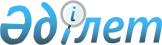 О предоставлении мер социальной поддержки специалистам здравоохранения, образования, социального обеспечения, культуры, спорта и ветеринарии, прибывшим для работы и проживания в сельские населенные пункты на 2013 год
					
			Утративший силу
			
			
		
					Решение Степногорского городского маслихата Акмолинской области от 5 сентября 2013 года № 5С-21/3. Зарегистрировано Департаментом юстиции Акмолинской области 1 октября 2013 года № 3819. Утратило силу в связи с истечением срока применения - (письмо Степногорского городского маслихата Акмолинской области от 6 января 2014 года № 05-03ш/04)      Сноска. Утратило силу в связи с истечением срока применения - (письмо Степногорского городского маслихата Акмолинской области от 06.01.2014 № 05-03ш/04).      Примечание РЦПИ.

      В тексте документа сохранена пунктуация и орфография оригинала.

      В соответствии со статьей 6 Закона Республики Казахстан от 23 января 2001 года «О местном государственном управлении и самоуправлении в Республике Казахстан», пунктом 8 статьи 18 Закона Республики Казахстан от 8 июля 2005 года «О государственном регулировании развития агропромышленного комплекса и сельских территорий», постановлением Правительства Республики Казахстан от 18 февраля 2009 года № 183 «Об утверждении размеров и Правил предоставления мер социальной поддержки специалистам здравоохранения, образования, социального обеспечения, культуры, спорта и ветеринарии, прибывшим для работы и проживания в сельские населенные пункты» Степногорский городской маслихат РЕШИЛ:



      1. Предоставить меры социальной поддержки специалистам здравоохранения, образования, социального обеспечения, культуры, спорта и ветеринарии, прибывшим для работы и проживания в сельские населенные пункты на 2013 год в виде:



      1) подъемного пособия в сумме, равной семидесятикратному месячному расчетному показателю»;



      2) бюджетного кредита для приобретения или строительства жилья в сумме, не превышающей одну тысячу пятисоткратного размера месячного расчетного показателя.



      2. Признать утратившим силу решение Степногорского городского маслихата «О предоставлении мер социальной поддержки специалистам здравоохранения, образования, социального обеспечения, культуры, спорта и ветеринарии, прибывшим для работы и проживания в село Карабулак на 2013 год» от 28 февраля 2013 года № 5С-13/3 (зарегистрировано в Реестре государственной регистрации нормативных правовых актов № 3693, опубликовано 4 апреля 2013 года в газетах «Степногорск ақшамы» и «Вечерний Степногорск»).



      3. Настоящее решение вступает в силу со дня государственной регистрации в Департаменте юстиции Акмолинской области и вводится в действие со дня официального опубликования.      Председатель сессии

      городского маслихата                       С.Сабыров      Секретарь городского

      маслихата                                  Г.Копеева      СОГЛАСОВАНО      Аким города Степногорска                   М.Такамбаев
					© 2012. РГП на ПХВ «Институт законодательства и правовой информации Республики Казахстан» Министерства юстиции Республики Казахстан
				